ANEXA Nr. 2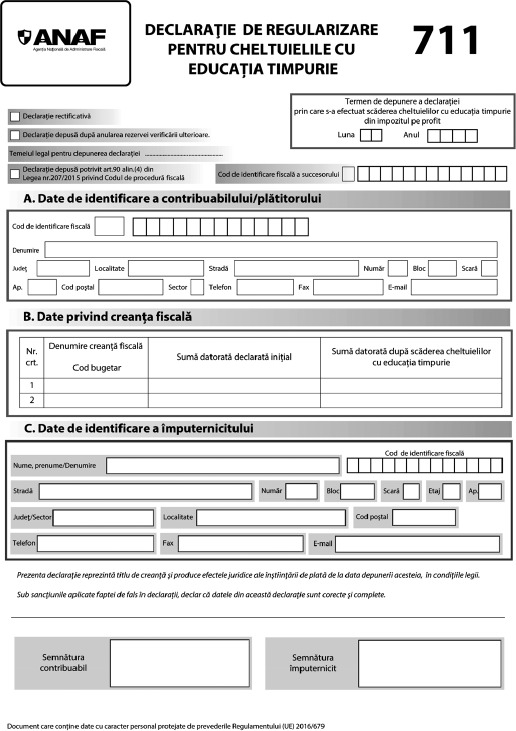 NOMENCLATORUL CREANȚELOR FISCALENr. crt.Denumirea creanței fiscaleTemeiul legal1.Impozit pe veniturile din salariiart. 78 din Legea nr. 227/2015 privind Codul fiscal, cu modificările și completările ulterioare2.Taxa pe valoarea adăugatăart. 323 din Legea nr. 227/2015 privind Codul fiscal, cu modificările și completările ulterioare3.Accize pentru bereart. 346 și 349 din Legea nr. 227/2015 privind Codul fiscal, cu modificările și completările ulterioare4.Accize pentru vinuri liniștiteart. 346 și art. 350 alin. (1) lit. a) din Legea nr. 227/2015 privind Codul fiscal, cu modificările și completările ulterioare5.Accize pentru vinuri spumoaseart. 346 și art. 350 alin. (1) lit. b) din Legea nr. 227/2015 privind Codul fiscal, cu modificările și completările ulterioare6.Accize pentru băuturi fermentate liniștite, altele decât bere și vinuriart. 346 și art. 351 alin. (1) lit. a) din Legea nr. 227/2015 privind Codul fiscal, cu modificările și completările ulterioare7.Accize pentru băuturi fermentate spumoase, altele decât bere și vinuriart. 346 și art. 351 alin. (1) lit. b) din Legea nr. 227/2015 privind Codul fiscal, cu modificările și completările ulterioare8.Accize pentru produse intermediareart. 346 și 352 din Legea nr. 227/2015 privind Codul fiscal, cu modificările și completările ulterioare9.Accize pentru alcool etilicart. 346 și 353 din Legea nr. 227/2015 privind Codul fiscal, cu modificările și completările ulterioare10.Accize pentru țigareteart. 346 și art. 354 alin. (1) lit. a) din Legea nr. 227/2015 privind Codul fiscal, cu modificările și completările ulterioare11.Accize pentru țigări și țigări de foiart. 346 și art. 354 alin. (1) lit. b) din Legea nr. 227/2015 privind Codul fiscal, cu modificările și completările ulterioare12.Accize pentru tutun de fumat fin tăiat, destinat rulării în țigareteart. 346 și art. 354 alin. (1) lit. c) pct. 1 din Legea nr. 227/2015 privind Codul fiscal, cu modificările și completările ulterioare13.Accize pentru alte tutunuri de fumatart. 346 și art. 354 alin. (1) lit. c) pct. 2 din Legea nr. 227/2015 privind Codul fiscal, cu modificările și completările ulterioare14.Accize pentru benzină cu plumbart. 346 și art. 355 alin. (3) lit. a) din Legea nr. 227/2015 privind Codul fiscal, cu modificările și completările ulterioare15.Accize pentru benzină fără plumbart. 346 și art. 355 alin. (3) lit. b) din Legea nr. 227/2015 privind Codul fiscal, cu modificările și completările ulterioare16.Accize pentru motorinăart. 346 și art. 355 alin. (3) lit. c) din Legea nr. 227/2015 privind Codul fiscal, cu modificările și completările ulterioare17.Accize pentru kerosenart. 346 și art. 355 alin. (3) lit. d) din Legea nr. 227/2015 privind Codul fiscal, cu modificările și completările ulterioare18.Accize pentru gaz petrolier lichefiatart. 346 și art. 355 alin. (3) lit. e) din Legea nr. 227/2015 privind Codul fiscal, cu modificările și completările ulterioare19.Accize pentru gaz naturalart. 346 și art. 355 alin. (3) lit. f) din Legea nr. 227/2015 privind Codul fiscal, cu modificările și completările ulterioare20.Accize pentru păcurăart. 346 și art. 355 alin. (3) lit. g) din Legea nr. 227/2015 privind Codul fiscal, cu modificările și completările ulterioare21.Accize pentru cărbune și cocsart. 346 și art. 355 alin. (3) lit. h) din Legea nr. 227/2015 privind Codul fiscal, cu modificările și completările ulterioare22.Accize pentru energie electricăart. 346 și 358 din Legea nr. 227/2015 privind Codul fiscal, cu modificările și completările ulterioare23.Accize pentru produse din tutun încălzitart. 439 alin. (2) lit. a) și art. 446 din Legea nr. 227/2015 privind Codul fiscal, cu modificările și completările ulterioare24.Accize pentru lichidele cu conținut de nicotină destinate inhalării cu ajutorul unui dispozitiv electronic tip "Țigareta electronică"art. 439 alin. (2) lit. b) și art. 446 din Legea nr. 227/2015 privind Codul fiscal, cu modificările și completările ulterioare